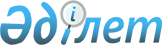 О присвоении наименований некоторым безымянным улицам селаКеген, Туменбай и Темирлик Кегенского сельского округаРешение акима Кегенского сельского округа Кегенского района Алматинской области от 4 августа 2023 года № 57
      В соответствии с подпунктом 4) статьи 14 Закона Республики Казахстан "Об административно-территориальном устройстве Республики Казахстан", с учетом мнения населения селаКеген, Туменбай,Темирлик, Кегенского сельского округа и на основании заключения ономастической комиссии Алматинской области от 30 марта 2022 года РЕШИЛ: 
      1. Присвоить следующие наименования безымянным улицам села
      Кеген Кегенского сельского округа:
      безымянной улице – улица "Абай Кунанбаев"; 
      безымянной улице – улица "Амангелди Иманов"; 
      безымянной улице – улица "Акай Нусипбеков"; 
      безымянной улице – улица "Байбарак Жаксылыкулы";
       безымянной улице – улица "Айтжан Туркебайулы"; 
      безымянной улице – улица "Сарсембай Бейсембетулы"; 
      безымянной улице – улица "Аурухана маны"; 
      безымянной улице – улица "Капез Байгабылов";
       безымянной улице – улица "Бауыржан Момышулы";
       безымянной улице – улица "Гани Муратбаев";
       безымянной улице – улица "Алия Молдагулова";
       безымянной улице – улица "Жамбыл Жабаев";
       безымянной улице – улица "Мука Жаркынбасулы";
       безымянной улице – улица "Жаменке Мамбетулы";
       безымянной улице – улица "Ашадан Зыхайулы";
      безымянной улице – улица "Копир маны";
       безымянной улице – улица "Жумахан Корганбайулы";
       безымянной улице – улица "Ыдырыс Кошкинов";
       безымянной улице – улица "Каныш Сатбаев"; 
      безымянной улице – улица "Майлы Орманов";
       безымянной улице – улица "Маншук Маметова";
      безымянной улице – улица "Ынтымак";
      безымянной улице – улица "Ыбырай Алтынсарин";
      безымянной улице – улица "Шокан Уалиханов"; 
      безымянной улице – улица "Шарип Мыкитанулы";
      безымянной улице – улица "Узак Батыр Саурыкулы"; 
      безымянной улице – улица "Узак Багаев";
      безымянной улице – улица "Тюп"; 
      безымянной улице – улица "Курманали Толебайулы"; 
      безымянной улице – улица "Сусынбай Калмакбаев"; 
      безымянной улице – улица "Сейдахмет Коргасбайулы";
      безымянной улице – улица "Саяжай";
      безымянной улице – улица "Райымбек батыр";
      безымянной улице – улица "Ораз Жандосов";
      безымянной улице – улица "Молдакын Мусиралиулы";
      безымянной улице – улица "Арипбай Алыбаев".
      2. Присвоить следующие наименования безымянным улицам села Туменбай Кегенского сельского округа: 
      безымянной улице – улица "Акшокы";
      безымянной улице – улица "Арасан"; 
      безымянной улице – улица "Сарытау".
      3. Присвоить следующие наименования безымянным улицам села ТемирликКегенского сельского округа:
      безымянной улице – улица "Темирлик".
      4. Контроль за исполнением настоящего решения оставляю за собой.
      5. Настоящее решение вводится в действие по истечении десяти календарных дней после дня его первого официального опубликования.
					© 2012. РГП на ПХВ «Институт законодательства и правовой информации Республики Казахстан» Министерства юстиции Республики Казахстан
				
      Аким Кегенского сельского округа 

Р.Масенов
